ИВАНОВСКАЯ  ОБЛАСТЬАДМИНИСТРАЦИЯ ЮЖСКОГО МУНИЦИПАЛЬНОГО РАЙОНАПОСТАНОВЛЕНИЕот                      №      
г. Южао принятии расходного обязательства по поэтапному доведению средней заработной платы педагогическим работникам иных  муниципальных организаций дополнительного образования детей до средней заработной платы учителей в Ивановской области и об утверждении Порядка использования субсидии, выделенной из областного бюджета бюджету Южского муниципального района Ивановской области  на софинансирование расходов, связанных с поэтапным доведением средней заработной платы педагогическим работникам иных  муниципальных организаций дополнительного образования детей до средней заработной платы учителей в Ивановской областиВ соответствии со статьей 139 Бюджетного кодекса Российской Федерации, Федеральным законом от 06.10.2003 N 131-ФЗ "Об общих принципах организации местного самоуправления в Российской Федерации", Указом Президента Российской Федерации от 01.06.2012 N 761 "О Национальной стратегии действий в интересах детей на 2012 - 2017 годы", постановлением Правительства Ивановской области от 13.11.2013 N 450-п "Об утверждении государственной программы "Развитие образования Ивановской области", в целях поэтапного доведения средней заработной платы педагогическим работникам муниципальных организаций дополнительного образования детей, за исключением муниципальных детских музыкальных, художественных школ и школ искусств, учреждений дополнительного образования детей в сфере физической культуры и спорта (далее - иные муниципальные учреждения дополнительного образования детей), до средней заработной платы в Ивановской области, Администрация Южского муниципального района постановляет:1. Утвердить Порядок использования субсидии, выделенной из областного бюджета бюджету Южского муниципального района Ивановской области  на софинансирование расходов, связанных с поэтапным доведением средней заработной платы педагогическим работникам иных  муниципальных организаций дополнительного образования детей до средней заработной платы учителей в Ивановской области (прилагается).2. Установить расходное обязательство Южского муниципального района по поэтапному доведению средней заработной платы педагогическим работникам иных  муниципальных организаций дополнительного образования детей до средней заработной платы учителей в Ивановской области.Глава Южского муниципального района                          В.И. Оврашко								Приложение к постановлению								Администрации Южского								муниципального района								от ____________ N _______Порядок использования субсидии, выделенной из областного бюджета бюджету Южского муниципального района Ивановской области  на софинансирование расходов, связанных с поэтапным доведением средней заработной платы педагогическим работникам иных  муниципальных организаций дополнительного образования детей до средней заработной платы учителей в Ивановской области1. Расходование субсидии, выделенной из областного бюджета бюджету Южского муниципального района Ивановской области  на софинансирование расходов, связанных с поэтапным доведением средней заработной платы педагогическим работникам иных  муниципальных организаций дополнительного образования детей до средней заработной платы учителей в Ивановской области (далее – субсидия), осуществляется на цели, определенные постановлением Правительства Ивановской области от 13.11.2013 N 450-п "Об утверждении государственной программы "Развитие образования Ивановской области".2. Субсидия предоставляется бюджету Южского муниципального района в соответствии со сводной бюджетной росписью областного бюджета в целях софинансирования расходных обязательств, возникающих при выполнении полномочий по организации предоставления дополнительного образования детей, в части поэтапного доведения средней заработной платы педагогическим работникам иных муниципальных организаций дополнительного образования детей до средней заработной платы учителей в Ивановской области.3. Доля расходов местного бюджета на поэтапное доведение средней заработной платы педагогическим работникам иных муниципальных организаций дополнительного образования детей до средней заработной платы учителей в Ивановской области должна быть не менее 1%.
       4. Главным распорядителем средств определить Отдел образования администрации Южского муниципального района.5. Финансовый отдел администрации Южского муниципального района после получения выписки из лицевого счета в соответствии со сводной бюджетной росписью бюджета Южского муниципального района и в пределах лимитов бюджетных обязательств предоставляет в Управление Федерального казначейства расходное расписание на перечисление денежных средств на лицевой счет главного распорядителя - отдел образования администрации Южского муниципального района, открытый в Управлении Федерального казначейства.6. Отдел  образования администрации Южского  муниципального района направляет средства получателям бюджетных средств на лицевые счета бюджетных и казенных учреждений образования, открытые в Управлении Федерального казначейства по Ивановской области.7. Учет операций, связанных с использованием субсидии, осуществляется на лицевых счетах получателей средств бюджета Южского муниципального района Ивановской области, 	открытых в отделении Управления Федерального казначейства по Ивановской области.8. Муниципальные образовательные учреждения Южского муниципального района расходуют средства строго по целевому назначению, предоставляют в Отдел образования администрации Южского муниципального района для дальнейшего предоставления в Департамент образования Ивановской области отчет о выполнении условий Соглашения и использовании субсидии по форме и в сроки, утвержденные Департаментом образования Ивановской области.9. Не использованный на 1 января текущего финансового года остаток субсидии подлежит возврату в областной бюджет в соответствии с бюджетным законодательством.10. Ответственность за целевое расходование субсидии и достоверность предоставляемой информации возлагается на муниципальные образовательные учреждения Южского муниципального района.11. Контроль за исполнением настоящего Порядка возлагается на Отдел образования администрации Южского муниципального района.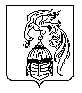 